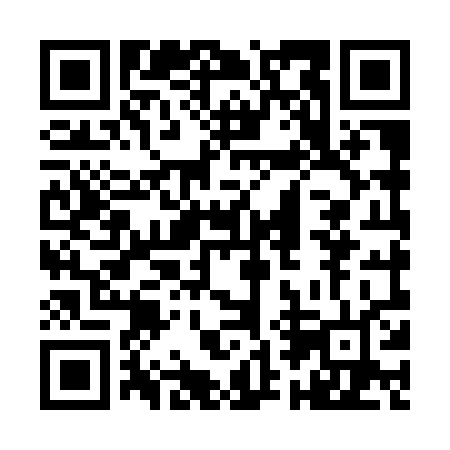 Prayer times for De Forceville, Quebec, CanadaMon 1 Jul 2024 - Wed 31 Jul 2024High Latitude Method: Angle Based RulePrayer Calculation Method: Islamic Society of North AmericaAsar Calculation Method: HanafiPrayer times provided by https://www.salahtimes.comDateDayFajrSunriseDhuhrAsrMaghribIsha1Mon2:214:2012:215:518:2310:222Tue2:214:2112:225:518:2210:223Wed2:224:2112:225:518:2210:224Thu2:224:2212:225:518:2210:225Fri2:224:2312:225:508:2110:226Sat2:234:2412:225:508:2110:217Sun2:234:2412:225:508:2010:218Mon2:244:2512:235:508:2010:219Tue2:244:2612:235:508:1910:2110Wed2:254:2712:235:498:1810:2111Thu2:254:2812:235:498:1810:2012Fri2:264:2912:235:498:1710:2013Sat2:274:3012:235:488:1610:2014Sun2:274:3112:235:488:1510:1915Mon2:284:3212:235:478:1410:1916Tue2:284:3312:245:478:1410:1817Wed2:294:3412:245:468:1310:1818Thu2:314:3512:245:468:1210:1619Fri2:334:3712:245:458:1110:1420Sat2:354:3812:245:458:0910:1221Sun2:374:3912:245:448:0810:1022Mon2:394:4012:245:448:0710:0823Tue2:414:4112:245:438:0610:0624Wed2:434:4212:245:428:0510:0325Thu2:464:4412:245:428:0410:0126Fri2:484:4512:245:418:029:5927Sat2:504:4612:245:408:019:5728Sun2:524:4712:245:398:009:5529Mon2:544:4912:245:387:589:5230Tue2:564:5012:245:387:579:5031Wed2:584:5112:245:377:569:48